NOT: *Gerçekleştirilecek olan tüm etkinliklerin, Öğrenci Toplulukları Kuruluş ve İşleyiş Yönergesi (YÖ-0024) kapsamında  etkinlik tarihinden 15 gün önce bildirilmesi gerekmektedir.**Gerçekleştirilmiş olan etkinliklerin, Öğrenci Toplulukları Kuruluş ve İşleyiş Yönergesi (YÖ-0024) kapsamında Memnuniyet Anketi (FR-0007) ve Katılımcı Formunun (FR-452) 5 (beş) iş günü içerisinde Komisyona teslim edilmesi gerekmektedir.Etkinlik sonrası teslim edilmeyen Memnuniyet Anketi ve Katılımcı Formu topluluğun etkinliği geçersizdir.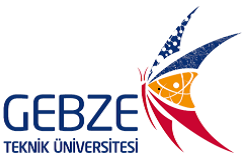 BAŞVURU YAPANTOPLULUK:BAŞVURU YAPANTOPLULUK:BAŞVURU YAPANTOPLULUK:BAŞVURU TARİHİ:BAŞVURU TARİHİ:ETKİNLİĞE KATILACAKÖĞRENCİ SAYISI :ETKİNLİĞE KATILACAKÖĞRENCİ SAYISI :ETKİNLİĞE KATILACAKÖĞRENCİ SAYISI :ETKİNLİĞE KATILACAKÖĞRENCİ SAYISI :ETKİNLİK KONUSUETKİNLİK KONUSUETKİNLİK KONUSU( ) Konferans( ) Panel( ) Panel( ) Panel( ) Panel( ) Söyleşi( ) Söyleşi( ) Söyleşi( ) Söyleşi( ) Sosyal SorumlulukETKİNLİK KONUSUETKİNLİK KONUSUETKİNLİK KONUSU( ) Toplantı( )  Sportif Etkinlik( )  Sportif Etkinlik( )  Sportif Etkinlik( )  Sportif Etkinlik( ) Kültürel Etkinlik( ) Kültürel Etkinlik( ) Kültürel Etkinlik( ) Kültürel Etkinlik( ) StandETKİNLİK KONUSUETKİNLİK KONUSUETKİNLİK KONUSUAçıklama:Açıklama:Açıklama:Açıklama:Açıklama:Açıklama:Açıklama:Açıklama:Açıklama:Açıklama:DAVET EDİLEN KONUKLARIN BİLGİLERİDAVET EDİLEN KONUKLARIN BİLGİLERİDAVET EDİLEN KONUKLARIN BİLGİLERİADI-SOYADI: UNVANI / KURUMU UNVANI / KURUMU UNVANI / KURUMU UNVANI / KURUMU İLETİŞİM: İLETİŞİM: İLETİŞİM:ETKİTLİK İÇİN STAND AÇACAK FİRMA BİLGİLERİETKİTLİK İÇİN STAND AÇACAK FİRMA BİLGİLERİETKİTLİK İÇİN STAND AÇACAK FİRMA BİLGİLERİFİRMA ADI:FİRMA YETKİLİSİ:FİRMA YETKİLİSİ:FİRMA YETKİLİSİ:FİRMA YETKİLİSİ:İLETİŞİM:İLETİŞİM:İLETİŞİM:ETKİNLİK TARİHİ/SAATİETKİNLİK TARİHİ/SAATİETKİNLİK TARİHİ/SAATİBaşlama:Başlama:Başlama:Bitiş:Bitiş:Bitiş:Bitiş:Bitiş:Toplam Gün:Toplam Gün:ETKİNLİK YERİETKİNLİK YERİETKİNLİK YERİ                                   ETKİNLİK YERİ ONAY YETKLİSİ                        Adi Soyadı:İmza:                                   ETKİNLİK YERİ ONAY YETKLİSİ                        Adi Soyadı:İmza:                                   ETKİNLİK YERİ ONAY YETKLİSİ                        Adi Soyadı:İmza:                                   ETKİNLİK YERİ ONAY YETKLİSİ                        Adi Soyadı:İmza:                                   ETKİNLİK YERİ ONAY YETKLİSİ                        Adi Soyadı:İmza:                                   ETKİNLİK YERİ ONAY YETKLİSİ                        Adi Soyadı:İmza:                                   ETKİNLİK YERİ ONAY YETKLİSİ                        Adi Soyadı:İmza:ETKİNLİK İÇİNİSTENEN MALZEMELERETKİNLİK İÇİNİSTENEN MALZEMELERETKİNLİK İÇİNİSTENEN MALZEMELER Masa (    )                    Sandalye (   )              Kırtasiye ve Baskı Hizmetleri (  )Diğer:…………………………………………………………………………………………………………………. Masa (    )                    Sandalye (   )              Kırtasiye ve Baskı Hizmetleri (  )Diğer:…………………………………………………………………………………………………………………. Masa (    )                    Sandalye (   )              Kırtasiye ve Baskı Hizmetleri (  )Diğer:…………………………………………………………………………………………………………………. Masa (    )                    Sandalye (   )              Kırtasiye ve Baskı Hizmetleri (  )Diğer:…………………………………………………………………………………………………………………. Masa (    )                    Sandalye (   )              Kırtasiye ve Baskı Hizmetleri (  )Diğer:…………………………………………………………………………………………………………………. Masa (    )                    Sandalye (   )              Kırtasiye ve Baskı Hizmetleri (  )Diğer:…………………………………………………………………………………………………………………. Masa (    )                    Sandalye (   )              Kırtasiye ve Baskı Hizmetleri (  )Diğer:…………………………………………………………………………………………………………………. Masa (    )                    Sandalye (   )              Kırtasiye ve Baskı Hizmetleri (  )Diğer:…………………………………………………………………………………………………………………. Masa (    )                    Sandalye (   )              Kırtasiye ve Baskı Hizmetleri (  )Diğer:…………………………………………………………………………………………………………………. Masa (    )                    Sandalye (   )              Kırtasiye ve Baskı Hizmetleri (  )Diğer:………………………………………………………………………………………………………………….Topluluk BaşkanıAdı-Soyadı:İmza:Topluluk BaşkanıAdı-Soyadı:İmza:Topluluk BaşkanıAdı-Soyadı:İmza:Topluluk BaşkanıAdı-Soyadı:İmza:Topluluk BaşkanıAdı-Soyadı:İmza:Topluluk Akademik Danışmanı                                            Adı-Soyadı:İmza:Topluluk Akademik Danışmanı                                            Adı-Soyadı:İmza:Topluluk Akademik Danışmanı                                            Adı-Soyadı:İmza: